Publicado en  el 08/06/2015 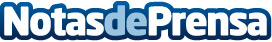 La Abogacía pide que se regulen en la LOPJ las relaciones extraprocesales entre jueces y abogadosDatos de contacto:Nota de prensa publicada en: https://www.notasdeprensa.es/la-abogacia-pide-que-se-regulen-en-la-lopj-las_1 Categorias: Derecho http://www.notasdeprensa.es